Person-related FactorsExported from METEOR(AIHW's Metadata Online Registry)© Australian Institute of Health and Welfare 2024This product, excluding the AIHW logo, Commonwealth Coat of Arms and any material owned by a third party or protected by a trademark, has been released under a Creative Commons BY 4.0 (CC BY 4.0) licence. Excluded material owned by third parties may include, for example, design and layout, images obtained under licence from third parties and signatures. We have made all reasonable efforts to identify and label material owned by third parties.You may distribute, remix and build on this website’s material but must attribute the AIHW as the copyright holder, in line with our attribution policy. The full terms and conditions of this licence are available at https://creativecommons.org/licenses/by/4.0/.Enquiries relating to copyright should be addressed to info@aihw.gov.au.Enquiries or comments on the METEOR metadata or download should be directed to the METEOR team at meteor@aihw.gov.au.Aboriginal and Torres Strait Islander Health Performance Framework "> Tier 2-Determinants of Health "> 
Person-related Factors
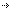 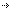 Person-related FactorsIndicators in this frameworkNational Indigenous Reform Agreement: P06-Levels of obesity - Body Mass Index, 2010
       Community Services (retired), Superseded 04/04/2011National Indigenous Reform Agreement: PI 06-Levels of obesity - Body Mass Index, 2011
       Indigenous, Superseded 01/07/2012National Indigenous Reform Agreement: PI 06-Levels of obesity - Body Mass Index, 2012
       Indigenous, Superseded 13/06/2013Indigenous primary health care: PI12a-Number of regular clients who are classified as overweight or obese, 2013
       Health, Superseded 21/11/2013
       Indigenous, Superseded 21/11/2013Indigenous primary health care: PI12b-Proportion of regular clients who are classified as overweight or obese, 2013
       Health, Superseded 21/11/2013
       Indigenous, Superseded 21/11/2013Indigenous primary health care: PI12a-Number of regular clients who are classified as overweight or obese, 2012
       Health, Superseded 23/02/2012Indigenous primary health care: PI12b-Proportion of regular clients who are classified as overweight or obese, 2012
       Health, Superseded 23/02/2012National Indigenous Reform Agreement: PI 05-Prevalence of overweight and obesity, 2013
       Indigenous, Superseded 13/12/2013Indigenous primary health care: PI12a-Number of regular clients who are classified as overweight or obese, 2014
       Health, Superseded 13/03/2015
       Indigenous, Superseded 13/03/2015Indigenous primary health care: PI12b-Proportion of regular clients who are classified as overweight or obese, 2014
       Health, Superseded 13/03/2015
       Indigenous, Superseded 13/03/2015National Indigenous Reform Agreement: PI 05-Prevalence of overweight and obesity, 2014
       Indigenous, Superseded 24/11/2014Indigenous primary health care: PI12a-Number of regular clients who are classified as overweight or obese, 2015
       Health, Superseded 05/10/2016
       Indigenous, Superseded 20/01/2017Indigenous primary health care: PI12b-Proportion of regular clients who are classified as overweight or obese, 2015
       Health, Superseded 05/10/2016
       Indigenous, Superseded 20/01/2017National Indigenous Reform Agreement: PI 05-Prevalence of overweight and obesity, 2015
       Indigenous, Superseded 18/11/2015National Indigenous Reform Agreement: PI 05—Prevalence of overweight and obesity, 2016
       Indigenous, Superseded 01/07/2016Indigenous primary health care: PI12b-Proportion of regular clients who are classified as overweight or obese, 2015-2017
       Health, Superseded 25/01/2018
       Indigenous, Superseded 27/02/2018Indigenous primary health care: PI12a-Number of regular clients who are classified as overweight or obese, 2015-2017
       Health, Superseded 25/01/2018
       Indigenous, Superseded 27/02/2018National Indigenous Reform Agreement: PI 05—Prevalence of overweight and obesity, 2017
       Indigenous, Superseded 06/06/2017Indigenous primary health care: PI12a-Number of regular clients who are classified as overweight or obese, 2015-2017
       Health, Superseded 17/10/2018
       Indigenous, Superseded 17/10/2018Indigenous primary health care: PI12b-Proportion of regular clients who are classified as overweight or obese, 2015-2017
       Health, Superseded 17/10/2018
       Indigenous, Superseded 17/10/2018National Indigenous Reform Agreement: PI 05-Prevalence of overweight and obesity, 2018
       Indigenous, Superseded 31/07/2018Indigenous primary health care: PI12a-Number of regular clients who are classified as overweight or obese, 2018-2019
       Health, Superseded 16/01/2020
       Indigenous, Superseded 14/07/2021Indigenous primary health care: PI12b-Proportion of regular clients who are classified as overweight or obese, 2018-2019
       Health, Superseded 16/01/2020
       Indigenous, Superseded 14/07/2021National Indigenous Reform Agreement: PI 05-Prevalence of overweight and obesity, 2019
       Indigenous, Superseded 23/08/2019National Indigenous Reform Agreement: PI 05-Prevalence of overweight and obesity, 2020
       Indigenous, Standard 23/08/2019Indigenous primary health care: PI12a-Number of regular clients who are classified as overweight or obese, June 2020
       Health, Retired 13/10/2021
       Indigenous, Superseded 14/07/2021Indigenous primary health care: PI12b-Proportion of regular clients who are classified as overweight or obese, June 2020
       Health, Retired 13/10/2021
       Indigenous, Superseded 14/07/2021Indigenous-specific primary health care: PI12b-Proportion of Indigenous regular clients classified as overweight or obese, June 2021
       Indigenous, Superseded 06/11/2022Indigenous-specific primary health care: PI12a-Number of Indigenous regular clients classified as overweight or obese, December 2020
       Indigenous, Superseded 03/07/2022Indigenous-specific primary health care: PI12b-Proportion of Indigenous regular clients regular clients classified as overweight or obese, December 2020
       Indigenous, Superseded 03/07/2022Indigenous-specific primary health care: PI12a-Number of Indigenous regular clients who have a BMI result within a specified category, December 2021
       Indigenous, Superseded 12/06/2023Indigenous-specific primary health care: PI12b-Proportion of Indigenous regular clients who have a BMI result within a specified category, December 2021
       Indigenous, Superseded 12/06/2023Indigenous-specific primary health care: PI12a-Number of Indigenous regular clients classified as overweight or obese, June 2021
       Indigenous, Superseded 06/11/2022Indigenous-specific primary health care: PI12a-Number of Indigenous regular clients who have a BMI result within a specified category, June 2022
       Indigenous, Superseded 27/08/2023Indigenous-specific primary health care: PI12b-Proportion of Indigenous regular clients who have a BMI result within a specified category, June 2022
       Indigenous, Superseded 27/08/2023Indigenous-specific primary health care: PI12a-Number of Indigenous regular clients who have a BMI result within a specified category, December 2022
       Indigenous, Superseded 18/12/2023Indigenous-specific primary health care: PI12b-Proportion of Indigenous regular clients who have a BMI result within a specified category, December 2022
       Indigenous, Superseded 18/12/2023Indigenous-specific primary health care: PI12a-Number of Indigenous regular clients who have a BMI result within a specified category, June 2023
       Indigenous, Superseded 25/02/2024Indigenous-specific primary health care: PI12b-Proportion of Indigenous regular clients who have a BMI result within a specified category, June 2023
       Indigenous, Superseded 25/02/2024First Nations-specific primary health care: PI12a-Number of First Nations regular clients who have a BMI result within a specified category, December 2023
       Indigenous, Superseded 27/04/2024First Nations-specific primary health care: PI12b-Proportion of First Nations regular clients who have a BMI result within a specified category, December 2023
       Indigenous, Superseded 27/04/2024First Nations-specific primary health care: PI12b-Proportion of First Nations regular clients who have a BMI result within a specified category, June 2024
       Indigenous, Standard 27/04/2024First Nations-specific primary health care: PI12a-Number of First Nations regular clients who have a BMI result within a specified category, June 2024
       Indigenous, Standard 27/04/2024Identifying and definitional attributesIdentifying and definitional attributesItem type:Framework DimensionMETEOR identifier:410678Description:Genetic-related susceptibility to disease and other factors such as blood pressure, cholesterol levels and body weight.